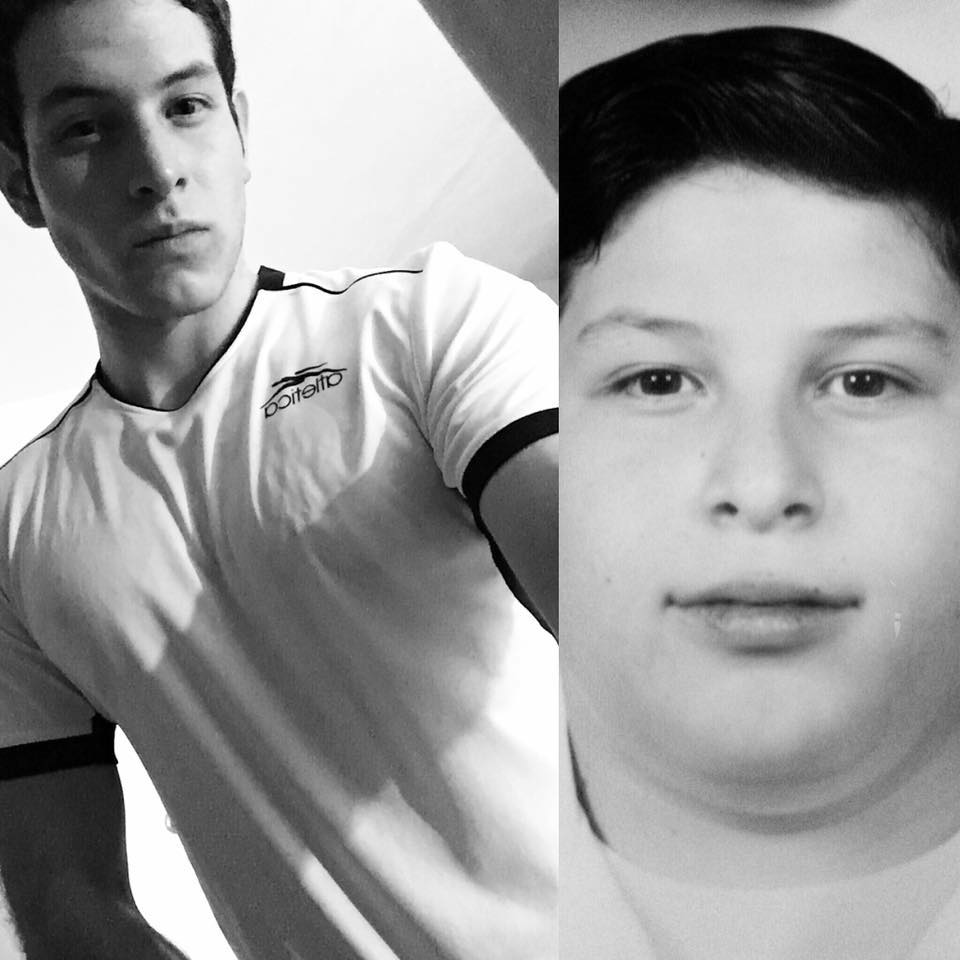 First name: Rodrigo                                         Last name: Melgoza Age: 17 years old Address: cruz verde #595City: Guadalajara Country: MéxicoSuitable- houseTelephone: 3310113764E-mail: rodrigoda2009@hotmail.comESTUDIES AGE: 2015-2017City: Guadalajara Country: México Institution: Lamar University Languages: Spanish                     English                     ItalianWORK EXPERIENCE May – Agoust 16  Company name: Personal trainer in freedom gym Completed tasks: As a personal trainer 